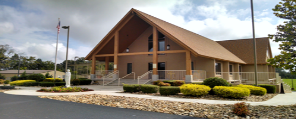 649 Old Tellico Hwy N Madisonville, TN 37354 		             Church (423) 442-7273   Rectory (423) 420-1856- for sacramental emergencies only sjtwrcc@bellsouth.net          www.sjtwrcc.org   Facebook: St Joseph the Worker Catholic ChurchPastoral StaffPastor			                      Rev. Dr. Julius AbuhFather’s Email                                            frjabuh@gmail.comParish Secretary/Bookkeeper                    Susan MangiaracinaOffice Assistant			                  Jean SchneiderCoordinator of Hispanic Ministry             Jose Aguilera ZavalaDRE		                                      Susan MangiaracinaR.C.I.A.                                                                 Mike HufforCoordinator of Youth Ministry (CYM)               Director of Music				     Jodi SwiderekMASS TIMESSaturday Vigil Mass				   4 pmSunday  (English)   		            8 am  and  10 am  Sunday (Spanish)		                      	          12:00 pmDaily Mass (Tue -Fri)   and     1st Saturday		   9 amHoly Day of Obligation     	Mass at 9 am  and 7 pm  (Bilingual)         OFFICE HOURSMonday – Friday			              9:30 am – 1 pmBulletin items due Tuesday before 12:30 pmCall office to schedule facilities. Sacrament of BaptismBaptismal preparation is required for parents who desire their baby / child to be baptized. Parents must be registered with the church. Forms and information are available in the office.Sacrament of Penance   due to covid pls callSaturday 3pm Sunday 9:15 – 9:45 am or upon request Domingo 12:00 pm SpanishSacrament of the SickIf one is seriously ill or having surgery, please call the parish office or the rectory for Anointing of the Sick. A Priest or extraordinary minister of Holy Communion will administer Holy Communion on a weekly basis to shut-ins. Sacrament of MarriageCouples should contact the Pastor a minimum of six (6) months in advance. Dates may not be set prior to the second meeting with the priest. The Diocese requires that couples attend an Engaged Encounter or Picture of Love Weekend.First gathering: Sept. 16, 1992     Blessing of Building: May 25, 2001Consecration of Altar & Church   January 12, 2003Canonically erected Parish   May 1, 2006   Feast of St. Joseph the WorkerSt Joseph the Worker, as a happy faith community, welcomes you and your family with joyful hearts to our church. If you are not registered and want to belong to this happy family of worshippers, please stop one of the ushers or myself, Fr. Julius, and request a registration form. Or you may always call the office at (423) 442-7273. 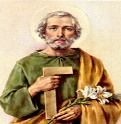 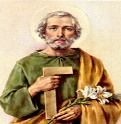 	A Week Ahead in our Parish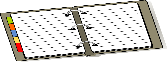 Mon May 3 -      no church     Tues May 4 -   9 am Mass	  Dr & Mrs Om Kapoor						 By: Trudy P-P	     Weds May 5 -  9 am Mass           Dr & Mrs Om Kapoor		 By: Trudy P-P9:30am	 Rosary     		church6:30pm Rehearsal and Confession for ConfirmationThu May 6 - 9 am Mass 	   Dr & Mrs Om Kapoor					By: Trudy P-P7 pm   	Rosary                              (MH)Fri  May 7  - 9 am Mass   	   Dr & Mrs Om Kapoor			                                     By: Trudy P-P	9:30am – 12pm   Adoration   		        Sat May 8 –  10am  Confirmation Mass	 4 pm Mass             † Albert J Ruggiero Sr.				                	  By:  RuggieroSunday May 9   6th Sunday of Easter   MOTHER’S DAY          8 am Mass	        	   People of the Parish                                                  		        By:        10 am Mass	               † Leo & Helen Harteis                      				    	      By: Harteis       12:30 pm Mass (Spanish)   	  No Intention		       	      	   	                         By: CCD   NO CLASS     11:15 – 12:15     Marian Hall    May 8/9	4pm	     8am		10amUsher           Donna T  	     Gary C		Mike H                     Steve L	Cami E           Frank U                                                                                                                        Server          Conrad K	    Katie E		                      Emmett KReader         Jackie H                   Eric E                     Marvin D        			Carolyn C		Terri SEMHC	Please check with Fr Julius before Mass		Temperatures will be checked Church Cleaning May 10  –      Jack & Marion C	  Counters:      Susan M     Dottie EWEEKLY FINANCIAL STEWARDSHIP:April 24/25, 2021     Week 43      Attendance: 304            weekly Need: $ 4063 Offering         Online           week +/-          YTD 3406               50                  -607              + 1286Capital Exp.  110                     Capital Build Fund   0  Good Shepherd  237                Feed My Sheep 33                   Catholic Home Missions 199  Thank you all who give so generously. God Bless you!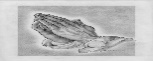 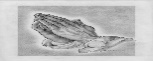 Pray for the Sick of our ParishDale Bauer                  Mary Cornejo             Charles Downs             Ron Eydt                     Maria Figueroa           Jeanne Huffor          Alvaro Pina                 Karen Ruggiero          Susie Ryan	     Hugo Schielke            Patty Swatzell             Dennis WilsonAny parishioner who is sick or having surgery, notify Fr. Julius or the office (privacy is extended to those who request it). Event of Death: notify the office if you would like the Parish to share your grief if a family member dies. Mass can be offered immediately or at a date convenient to the family.  Happy Birthday –  Mary Baldwin, Rigoberto Cano, Mary Coronilla-Contreras, Allison Davis, Aksel Gonzalez, Erik Gonzalez, Bruno Gonzalez, Noe Guzman, Salvador Jaimes, Juliana Jimenez, Yoana Jimenez, Jose Lopez, Marycruz Martinez, Rhonda Martinez, Maria Morales, Kasandra Pantoja, Yeilin Perez, Rosa Vargas, Lydia Young Happy Anniversary  - Rafael & Rosa VargasTo add or remove a name from the list, please contact the office.Our Blessed Mother has asked us to pray the rosary for world peace. Join us to recite the rosary together at 7:00 PM on Thursdays at the grotto.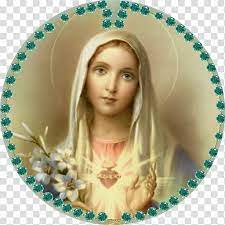 ONLINE GIVING Visit our website at  www.sjtwrcc.orgclick on the “Donate Now” buttonThought for the Week:"Change your thoughts and you change your world."   ….Norman Vincent Peale."We know what we are, but know now what we may be."    ….William ShakespeareWe would like to welcome Bishop Richard Stika for Confirmation on May 8: Practice and Confession: Mandatory practice and Confession on Wednesday, May 5 at 6:30 PM for those who will be making their Confirmation on Saturday, May 8 at 10 AM.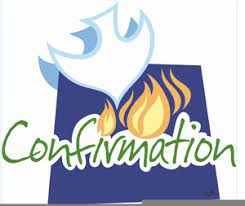 St Joseph Project: We are gathering items to provide Layettes for new mothers.  Please bring items to Mass or drop them off   during the week.  If you want to make a monetary donation, make your check to SJTW Catholic Church, and designate for Good Shepherd Layette on the check.  Items needed: receiving blankets, onesies, sleepers, hooded towels/wash cloths, tubs, diaper bags, bottles, pacifiers, bibs, booties, thermometers, rattles,  shampoo, lotion, soap.  Bring the items by Mother’s Day weekend (May 8/9).  Thanks for your help. For information contact mjcummings@tds.net or bcallan111@aol.com 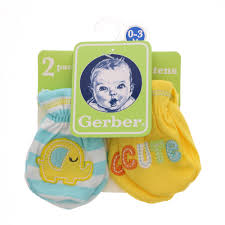 The Knights of Columbus will be collecting iktems for their Annual Yard Sale. Contact Ed Harless (423-884-2575) or Dan Callan (423-884-6760) for more information.  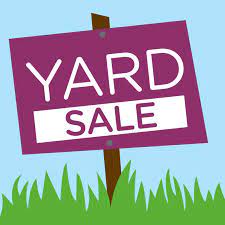 Council of Catholic Women  Activities:Knoxville Diocesan CCW: June 10-12: Convention at Cathedral of the Most Sacred Heart of Jesus. Theme “Heart to Heart: Our Yes to Jesus through Mary”. For information contact  Barbara Callan or Michelle Peckham at misha1109@yahoo.com.Catholic Communications Campaign (CCC): A collection will be taken up on May 16 for the Catholic Communication Campaign in its work of evangelization. Working to keep the Gospel message in the world, CCC provides Catholic content for radio, the Internet, television, Facebook, podcasts and print publications. CCC focuses on finding new ways to bring the Gospel message to you by working to be wherever the faithful are.  Please be generous in support of this important work. Fifty percent of the funds collected will also assist the Diocese of Knoxville’s Communications Office in our local projects. 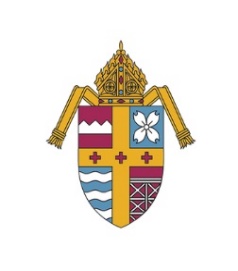 From the Diocese of Knoxville: Currently the obligation to attend Sunday mass remains dispensed. Bishop Stika has said, “It is my intention to restore the obligation to attend Sunday Mass, effective Pentecost Sunday, May 22-23.” Public Masses were discontinued in March 2020 and resumed on Pentecost weekend 2020, under strict COVID-19 safety protocols. “Last year, we reopened public worship on Pentecost, the birth of the Church, 50 days after the celebration of Easter. My goal (this year) is to lift the dispensation from Sunday observance on Pentecost weekend,” Bishop Stika said. Bishop Stika reiterated the continued need to wear masks at Masses and to follow diocesan safety protocols. The Diocese of Knoxville, Office of Hispanic Ministry is seeking a full-time bilingual Admin. Assistant/Translator. The ideal candidate will possess excellent oral and written communication skills, excellent interpersonal skills, and above average computer skills. See full description at https://dioknox.org/apostoladohispanoOver the last years Christians in Africa have been the target of unprecedented attacks by Islamic extremists. This is why Aid to the Church in Need (ACN), the Pontifical Foundation supporting persecuted Christians in the world, has approved the allocation of $9,5 million for a new campaign to reach out to the victims and promote peaceful coexistence. Dubbed “Heal the wounds of religious extremism in Africa”, the campaign supports a number of initiatives and programs aimed at mitigating “the suffering of the people and enable them to experience a little hope.” Dr Thomas Heine-Geldern, ACN executive president, has explained. “The Catholic Church in Africa is itself often one of the victims, but more than anything it is an important source of support, reconciliation and healing for all who are suffering violence. For this reason, ACN considers the aid it provides to the Church for the ‘continent of martyrs’ one of its most crucial missions, now more than ever.”  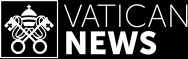 One of the key priorities of the African Church’s mission is the promotion of interreligious dialogue to further understanding on all sides. True peace requires healing the wounds of the trauma experienced by the victims of Islamist terrorism. To assist their rehabilitation, ACN is sponsoring several projects focused on spiritual and psychological training. One of these projects is taking place in the Diocese of Maiduguri, Nigeria, where the Islamist terrorist group Boko Haram has left 2000 traumatized widows and several thousands of orphans. ACN helped set up a center for training trauma therapists to assist these victims. ACN provides funding for spiritual retreats and training courses for priests and religious to help them live out their vocations in dangerous conditions. ACN also helps priests and religious earn their livelihoods and offers them means of transportation so they can carry out their work to assist victims of Islamist violence. Finally, the Catholic foundation is supporting the reconstruction of churches and religious infrastructure which have been damaged by Islamist groups. According to the Aid to the Church in Need's 2021 Report on Religious Freedom in the World Africa includes 12 of the 26 countries figuring in the red category, which denotes the existence of persecution. These are: Mali, Nigeria, Burkina Faso, Cameroon, Niger, Chad, Democratic Republic of Congo, Eritrea, Mozambique, Gibuti, Somalia and Lybia.(From Vatican News by Lisa Zengarini)